Do wszystkich zainteresowanychDotyczy postępowania prowadzonego w trybie podstawowym nr ZP-7/2021 pn. „Wykonanie nakładek bitumicznych na drogach powiatowych będących w zarządzie Zarządu Dróg Powiatowych w Ożarowie Mazowieckim w zakresie części 1, 2, 3, 4, 5, 6 i 7.”Działając zgodnie z art. 222 ust. 5 ustawy Prawo zamówień publicznych (Dz. U. z 2019 r. poz. 2019 ze. zm.)  Zamawiający informuje, że w postępowaniu otworzono następujące oferty:Część ICzęść IICzęść IIICzęść IVCzęść VCzęść VICzęść VIIe-mail: sekretariat@zdp.pwz.ple-mail: sekretariat@zdp.pwz.plwww.zdp.pwz.plwww.zdp.pwz.pl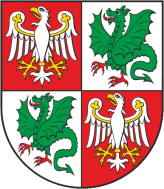 Zarząd Dróg Powiatowych                                                                                           05-850 Ożarów Mazowiecki, ul. Poznańska 300Zarząd Dróg Powiatowych                                                                                           05-850 Ożarów Mazowiecki, ul. Poznańska 300Zarząd Dróg Powiatowych                                                                                           05-850 Ożarów Mazowiecki, ul. Poznańska 300Zarząd Dróg Powiatowych                                                                                           05-850 Ożarów Mazowiecki, ul. Poznańska 300Tel./Fax    (+22) 722-13-80           Tel..            (+22) 722-11-81REGON 014900974NIP 527-218-53-41Konto nr 57 1240 6973 1111 0010 8712 9374Bank Pekao S.A.Konto nr 57 1240 6973 1111 0010 8712 9374Bank Pekao S.A.Wasz znak:Nasz znak:                                      Nr pisma:ZP-7/2021Data:22.07.2021 r.Numer OfertyFirma wykonawcyCenaOkres gwarancji1Przedsiębiorstwo Produkcyjno Usługowo Handlowe Budowa i Naprawa Dróg Efekt Sp. z o.o. ul. Szomańskiego 8 02 – 495 Warszawa353 010,00 zł60 miesięcy2. Przedsiębiorstwo Budowy Dróg i Mostów Sp. z o.o. ul. Kolejowa 28 05 – 300 Mińsk Mazowiecki203 170,72 zł60 miesięcy3. Alblu Sp. z o.o. ul. Stanisława Witkiewicza 14/103 03 – 305 Warszawa228 661,71 zł60 miesięcyNumer OfertyFirma wykonawcyCenaOkres gwarancji1Colas Sp. z o.o. ul. Nowa 49 62 – 070 Polędzie576 004,93 zł60 miesięcy2. Przedsiębiorstwo Produkcyjno Usługowo Handlowe Budowa i Naprawa Dróg Efekt Sp. z o.o. ul. Szomańskiego 8 02 – 495 Warszawa590 400,00 zł60 miesięcy3. Przedsiębiorstwo Budowy Dróg i Mostów Sp. z o.o. ul. Kolejowa 28 05 – 300 Mińsk Mazowiecki437 646,62 zł60 miesięcy4.Benevento Sp. z o.o. ul. Nowogrodzka 50/515 00 – 695 Warszawa1 006 155,13 zł60 miesięcy5.Alblu Sp. z o.o. ul. Stanisława Witkiewicza 14/103 03 – 305 Warszawa474 740,41 zł60 miesięcyNumer OfertyFirma wykonawcyCenaOkres gwarancji1Przedsiębiorstwo Produkcyjno Usługowo Handlowe Budowa i Naprawa Dróg Efekt Sp. z o.o. ul. Szomańskiego 8 02 – 495 Warszawa233 700,00 zł60 miesięcy2. Przedsiębiorstwo Budowy Dróg i Mostów Sp. z o.o. ul. Kolejowa 28 05 – 300 Mińsk Mazowiecki172 982,59 zł60 miesięcy3. Alblu Sp. z o.o. ul. Stanisława Witkiewicza 14/103 03 – 305 Warszawa214 977,48 zł60 miesięcyNumer OfertyFirma wykonawcyCenaOkres gwarancji1Przedsiębiorstwo Robót Drogowo – Mostowych Sp. z o.o. ul. Południowa 17/19 97 – 300 Piotrków Trybunalski830 892, 72 zł60 miesięcy2. Przedsiębiorstwo Produkcyjno Usługowo Handlowe Budowa i Naprawa Dróg Efekt Sp. z o.o. ul. Szomańskiego 8 02 – 495 Warszawa950 790,00 zł60 miesięcy3. Przedsiębiorstwo Budowy Dróg i Mostów Sp. z o.o. ul. Kolejowa 28 05 – 300 Mińsk Mazowiecki657 138,10 zł60 miesięcy4.Alblu Sp. z o.o. ul. Stanisława Witkiewicza 14/103 03 – 305 Warszawa745 899,55 zł60 miesięcyNumer OfertyFirma wykonawcyCenaOkres gwarancji1Przedsiębiorstwo Produkcyjno Usługowo Handlowe Budowa i Naprawa Dróg Efekt Sp. z o.o. ul. Szomańskiego 8 02 – 495 Warszawa483 390,00 zł60 miesięcy2. Przedsiębiorstwo Budowy Dróg i Mostów Sp. z o.o. ul. Kolejowa 28 05 – 300 Mińsk Mazowiecki403 576,44 zł60 miesięcy3. Alblu Sp. z o.o. ul. Stanisława Witkiewicza 14/103 03 – 305 Warszawa555 751,45 zł60 miesięcyNumer OfertyFirma wykonawcyCenaOkres gwarancji1Przedsiębiorstwo Produkcyjno Usługowo Handlowe Budowa i Naprawa Dróg Efekt Sp. z o.o. ul. Szomańskiego 8 02 – 495 Warszawa230 010,00 zł60 miesięcy2. Przedsiębiorstwo Budowy Dróg i Mostów Sp. z o.o. ul. Kolejowa 28 05 – 300 Mińsk Mazowiecki160 889,90 zł60 miesięcy3. Alblu Sp. z o.o. ul. Stanisława Witkiewicza 14/103 03 – 305 Warszawa178 540,16 zł60 miesięcyNumer OfertyFirma wykonawcyCenaOkres gwarancji1Przedsiębiorstwo Produkcyjno Usługowo Handlowe Budowa i Naprawa Dróg Efekt Sp. z o.o. ul. Szomańskiego 8 02 – 495 Warszawa348 090,00 zł 60 miesięcy2. Przedsiębiorstwo Budowy Dróg i Mostów Sp. z o.o. ul. Kolejowa 28 05 – 300 Mińsk Mazowiecki271 658,78 zł60 miesięcy3. Alblu Sp. z o.o. ul. Stanisława Witkiewicza 14/103 03 – 305 Warszawa292 671,61 zł60 miesięcy